NATIONAL ASSEMBLY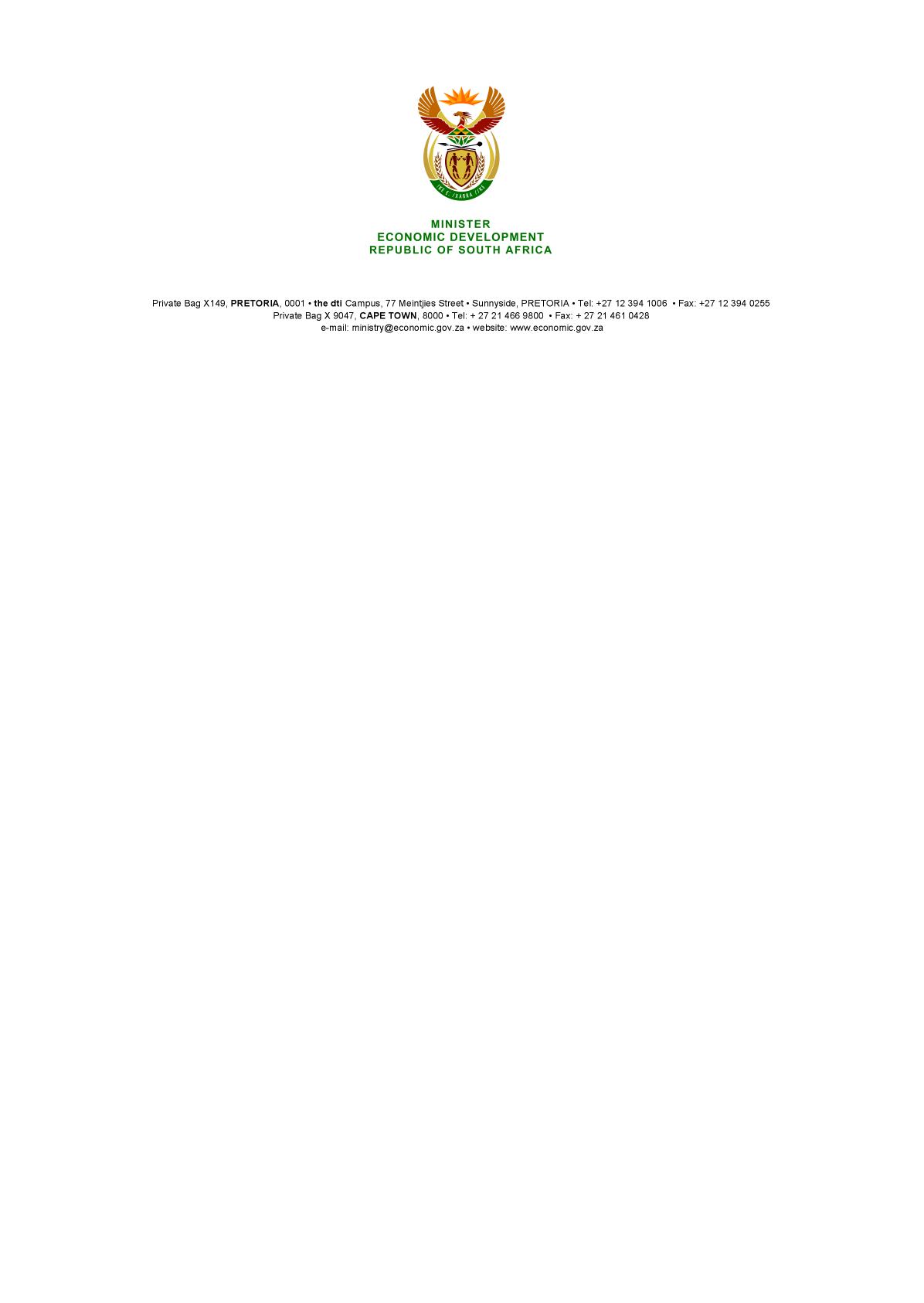 WRITTEN REPLYPARLIAMENTARY QUESTION NO 1301DATE OF PUBLICATION: 6 May 2016Dr M J Cardo (DA) to ask the Minister of Economic Development:With regard to the proposed merger of the soft-drink bottling operations of certain companies, did he share documents supplied to him by the Competition Commission with his expert witness, before the specified expert witness had signed confidentiality agreements; if not, what is the position in this regards; if so , why?           NW1447EREPLYI am advised that the government expert witness signed the requisite confidentiality agreement supplied to him by government lawyers prior to gaining access to confidential information.-END-